Мастер класс «Розы из лотков от яиц»	Подготовила Игнатова Ольга Валентиновна, педагог д/о МБУ ДО ДЮЦ Конаковского района.Материалы и инструменты: - ячейки от больших лотков (на 30 яиц) – 4-5 штук, - проволока, - узкий малярный скотч или флористическая лента,- шило или большая игла.-  клей для клеевого пистолета, клеевой пистолет или клей Момент Кристалл, Титан. 	Сегодня мы освоим один из вариантов изготовления розы из яичных лотков. Практическое применение таких цветов – украшение авторских открыток, подарочных коробок, цветочных топиариев, фоторамок, зеркал, гирлянд, ваз, шкатулок, создание декоративных панно и цветочных композиций.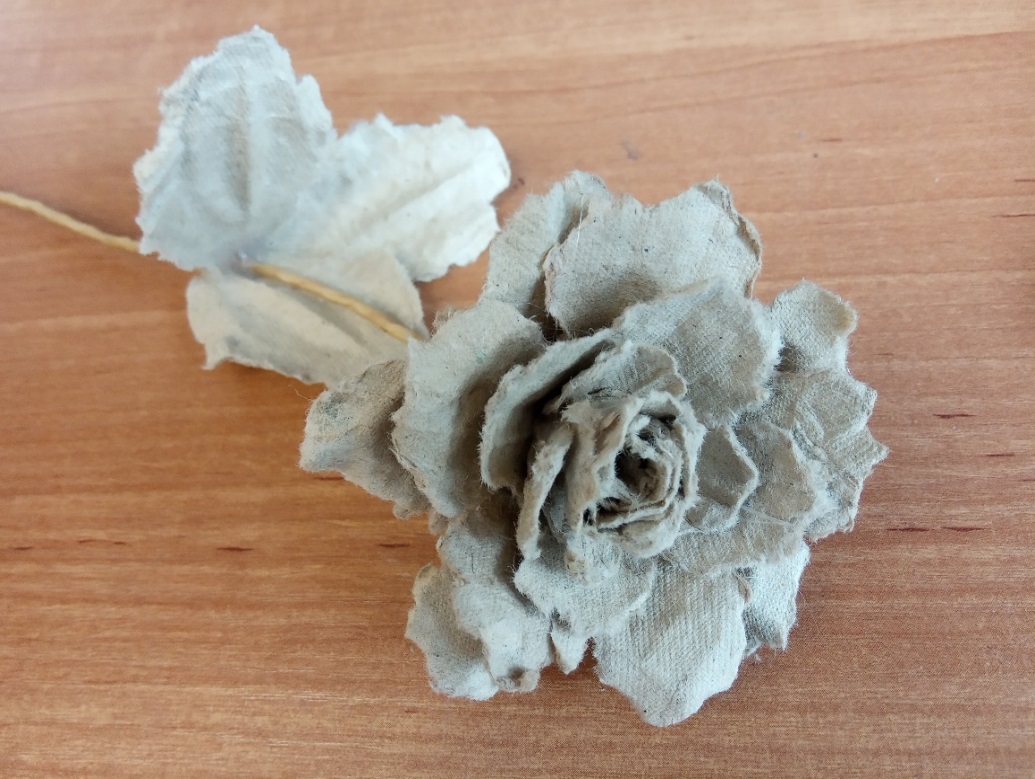 Для создания роз нам понадобятся конусные ячейки. Для этого разрываем лоток по ребрам на элементы – сначала на полосы, затем вырываем конусы по всей высоте ячейки. Каждую ячейку выравниваем по краю в ровный конус. 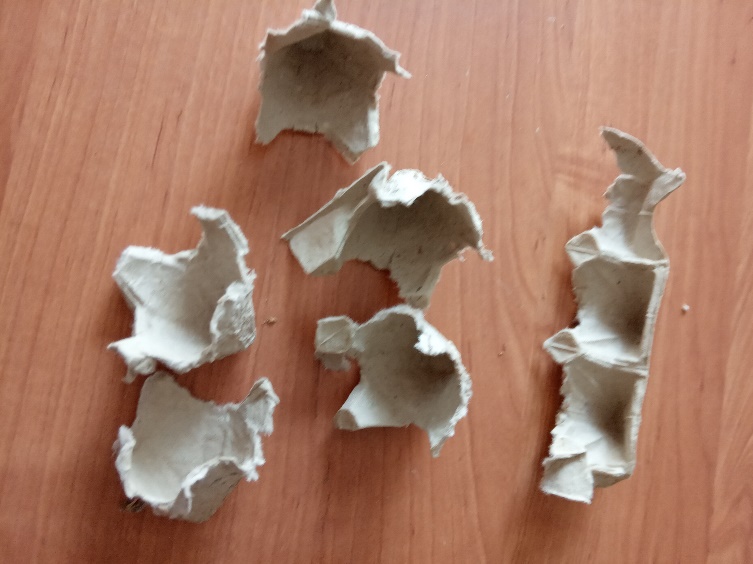 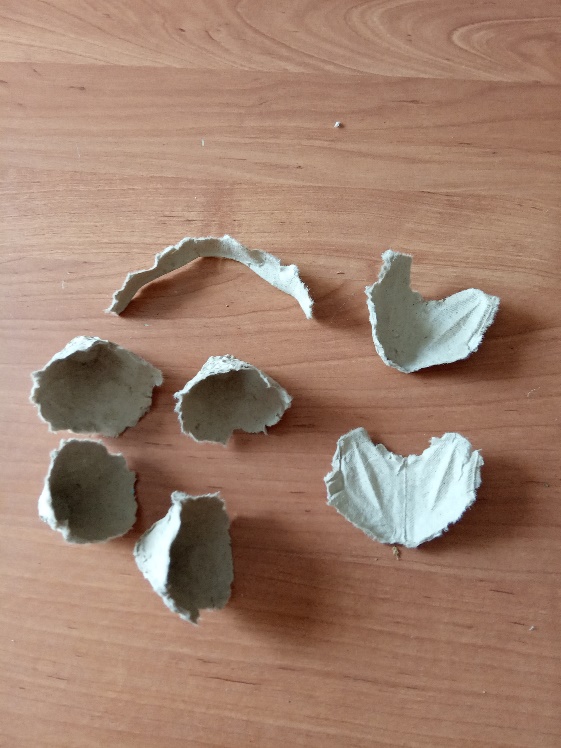 	Начинаем делать надрывы на конусах, чтобы сформировать лепестки. Для этого делаем 4-5 аккуратных надрывов от наружного края конуса к внутренней части до оформленного внутреннего круга. 	Каждую надорванную часть оформляем в полукруглые лепестки обрывая лишнее. Таким образом необходимо выполнить три-пять заготовок различного размера.(От количества и высоты лепестка зависит размер и пышность цветка.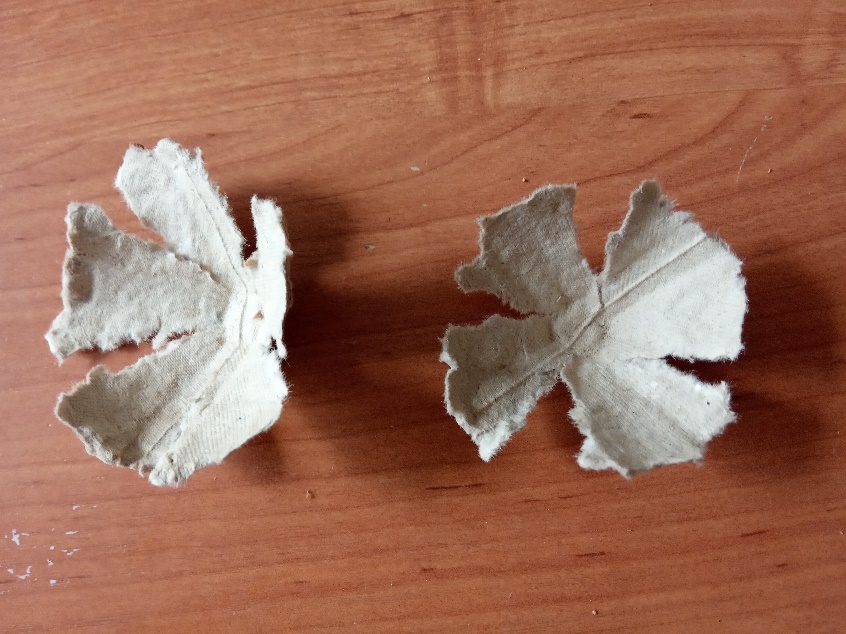 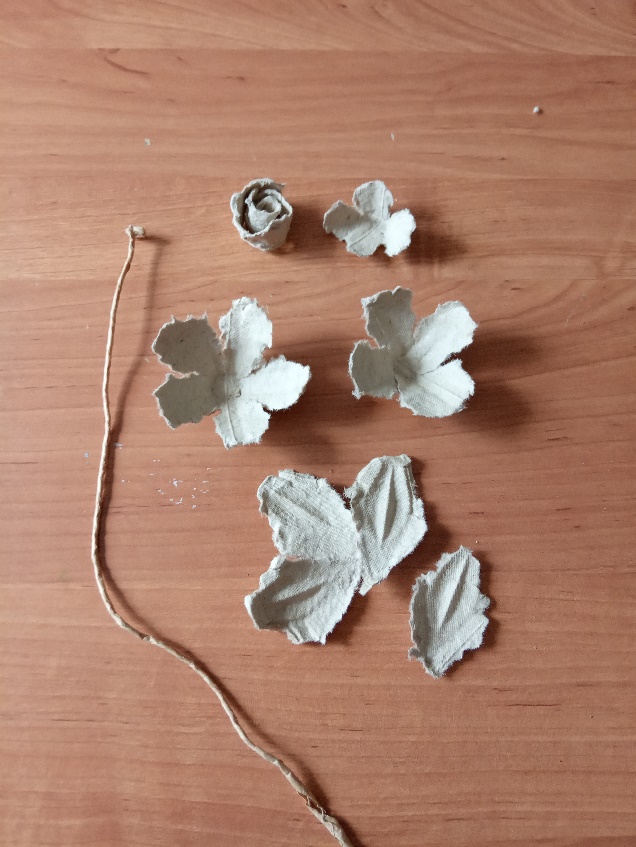 	Из остатков и краев лотка вырываем полоску для серединки цветка, пять маленьких листочков для чашечки цветка и несколько листочков побольше.	Собираем цветок: если необходимо сделать цветок со стеблем – покалываем каждую деталь цветка в центре. Закручиваем петлю на конце проволоки и протаскиваем через самую маленькую деталь. Фиксируем с помощью клея-пистолета. Далее надеваем в порядке увеличения детали цветка, каждый раз фиксируя клеем-пистолетом. Каждую последующую заготовку смещаем по отношению к предыдущей в шахматном порядке.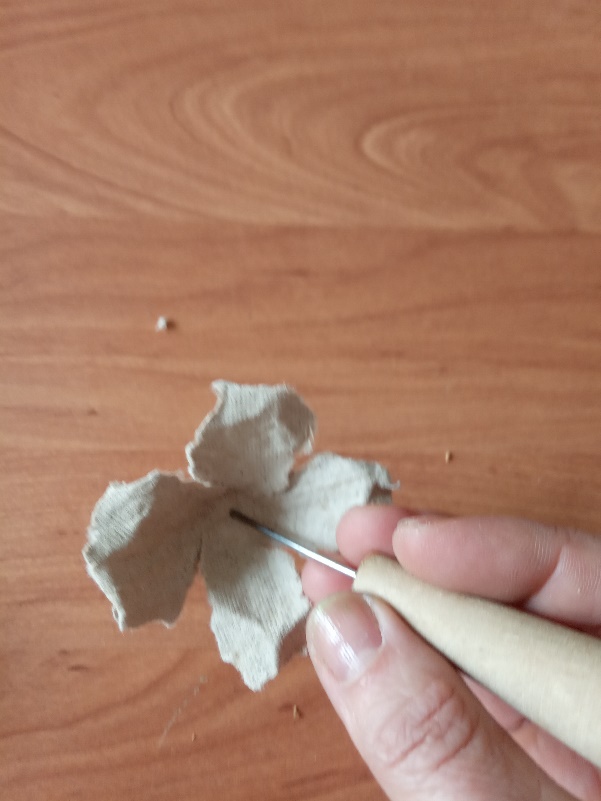 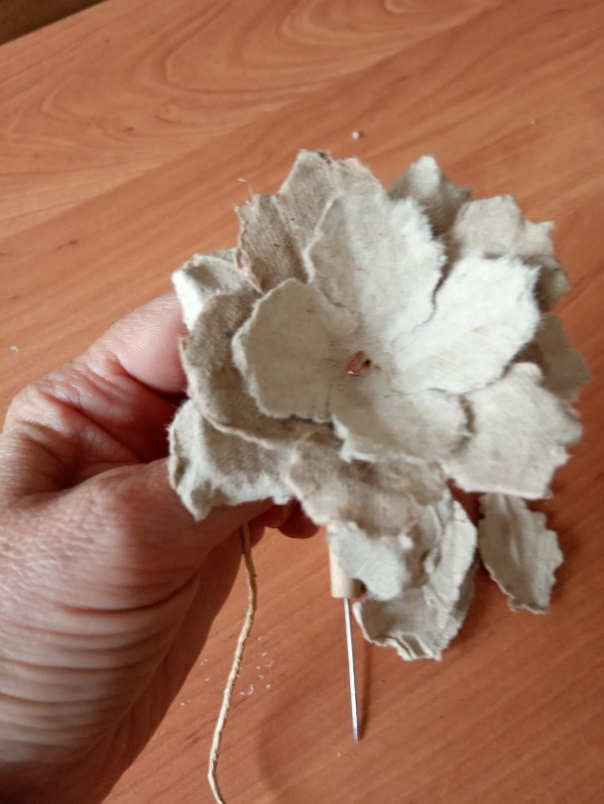 	Когда цветок собран, берем вырванную полоску из лотка, скручиваем в не очень плотный рулончик, склеиваем его и приклеиваем внутрь самой маленькой заготовки, формируя сердцевину нашего цветка. 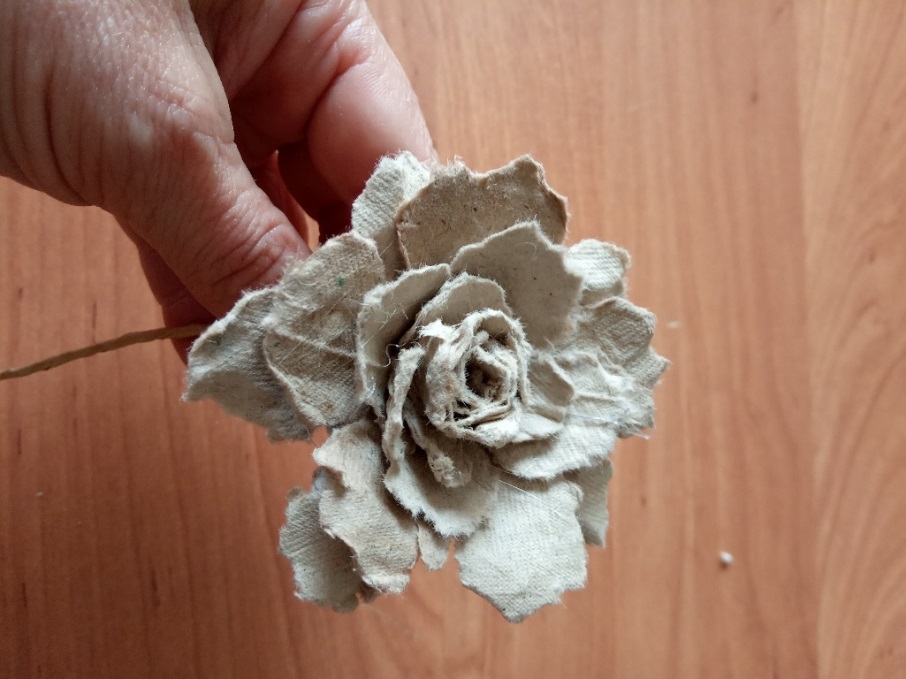 	Малярным скотчем обкручиваем стебель цветка. Если скотч не совсем узкий, лучше оторвать небольшую полоску и разрезать её вдоль.Снизу цветка приклеиваем маленькие листочки, чтобы сформировать чашечку.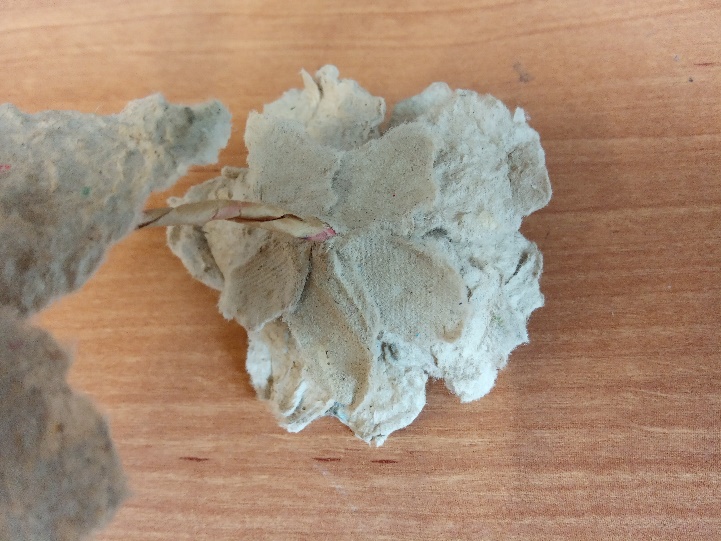 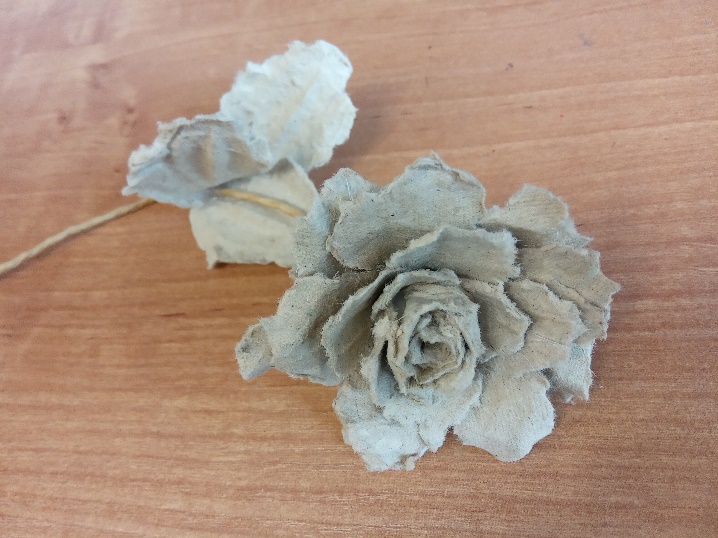 	Формируем лист из трех частей и приклеиваем к стеблю.При желании можно подкрутить или с помощью складок сформировать края лепестков. Так же можно окрасить лепестки в нужный цвет.Наша роза готова. 	Если необходимо сделать розы для оформления предметов, то стебель и чашечку можно не делать, а заготовки лучше склеивать клеем Титан, Кристалл и т.п. Листочки можно подклеить снизу цветка.	Также розы можно выполнить с использованием ножниц, если вы хотите, чтобы края лепестков были ровными. Приятного творчества!	Из лотков от яиц можно создать еще массу различных цветов и цветочных композиций – ромашек, маков, фиалок, тюльпанов, ландышей, нарциссов, гиацинтов и других цветов. 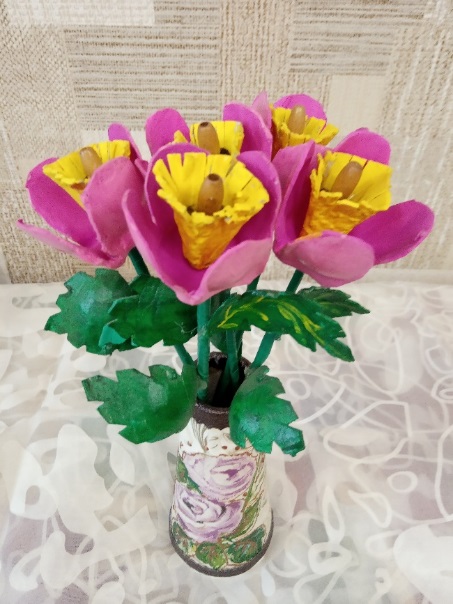 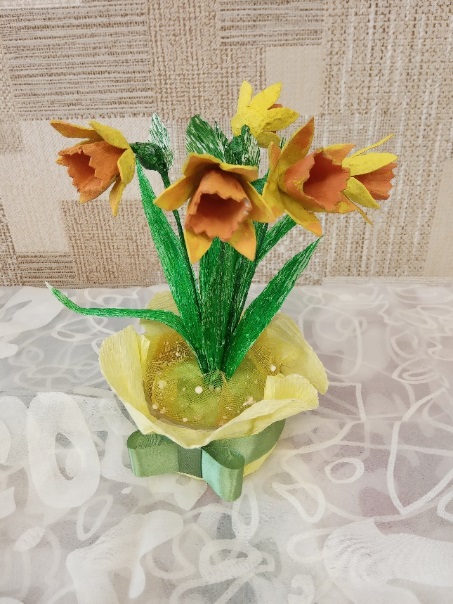 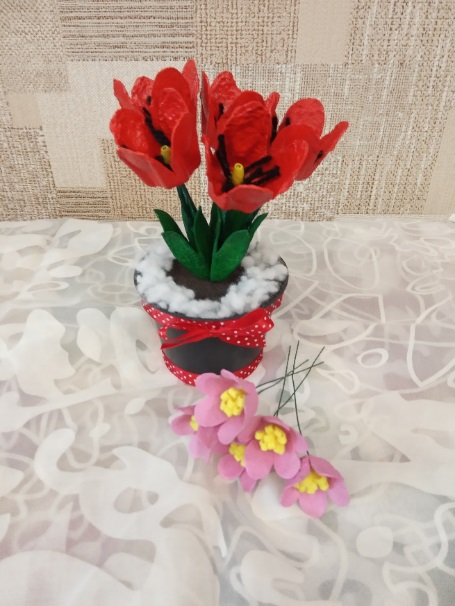 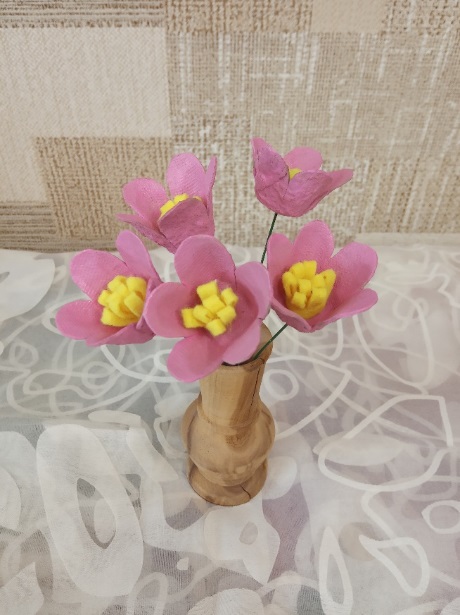 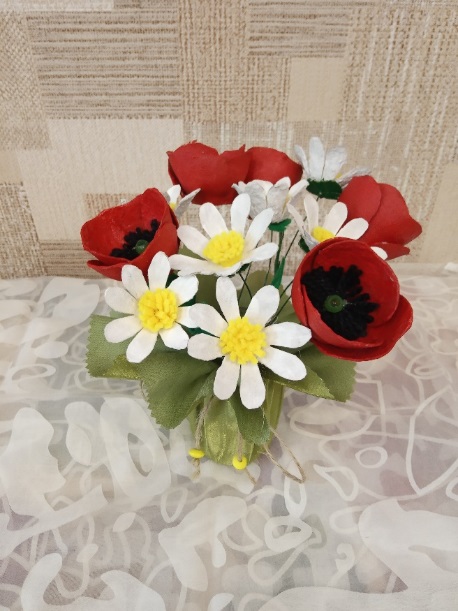 